                                                                                                                          Проєкт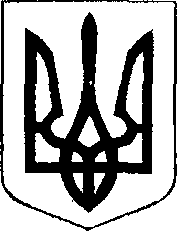 У К Р А Ї Н АЖовківська міська радаЛьвівського району Львівської області____чергова сесія VIІІ-го демократичного скликання                               Р І Ш Е Н Н ЯВід                 2022 року   №                                                                                   м. ЖовкваПро затвердження Програми«Надання натуральної допомоги у формі продуктових наборів громадянам із числа вразливих верств населення на 2022 рік» 	Керуючись п.22 статті 26 Закону України «Про місцеве самоврядування в Україні»,  ст. 20 Бюджетного Кодексу України,  враховуючи висновок постійної комісій з питань охорони здоров’я, освіти, науки, культури, мови, прав національних меншин, міжнародного співробітництва, інформаційної політики, молоді, спорту, туризму та соціального захисту населення, з питань планування  соціально-економічного  розвитку, бюджету, фінансів, інвестицій, торгівлі, послуг та розвитку підприємництва,  Жовківська міська радаВ И Р І Ш И Л А:1.Затвердити Програму «Надання натуральної допомоги у формі продуктових наборів громадянам із числа вразливих верств населення на 2022 рік»,  що додаєтья.2.Контроль за виконанням рішення покласти на постійні депутатські  комісії  з питань планування  соціально-економічного  розвитку, бюджету, фінансів, інвестицій, торгівлі, послуг та розвитку підприємництва (Кожушко М.П.) та з питань охорони здоров’я, освіти, науки, культури, мови, прав національних меншин, міжнародного співробітництва, інформаційної політики, молоді, спорту, туризму та соціального захисту населення (Чурій І.С.).Міський  голова                                                                                   Олег ВОЛЬСЬКИЙПАСПОРТ ПРОГРАМИ1. Програма Програми«Надання натуральної допомоги у формі продуктових наборів громадянам із числа вразливих верств населення Жовківської міської ради на 2022 рік».2. Замовник: Жовківська міська рада.3. Мета: забезпечення натуральною допомогою у формі продуктових наборів осіб, які отримують соціальну послугу догляду вдома у відділенні соціальної допомоги вдома Комунального закладу Жовківської міської ради «Центр надання соціальних послуг».4. Початок: грудень 2022 року Закінчення: грудень 2022року.5. Етапи фінансування: Протягом року.6. Загальні обсяги фінансування, кошти міського бюджету (грн.): 50 000,00грн.7. Очікувані результати: соціальна підтримка громадян Жовківської міської ради,  які не здатні до самообслуговування у зв’язку з похилим віком, хворобою та інвалідністю.8. Головний розпорядник коштів: Відділ соціального захисту населення Жовківської міської ради.9. Виконавець програми: Комунальний заклад Жовківської міської ради «Центр надання соціальних послуг». Т.в.о. директора                                                                               Оксана ГАПОНПрограма«Надання натуральної допомоги у формі продуктових наборів громадянам із числа вразливих верств населення на 2022 рік»Мета ПрограмиГоловна мета Програми – забезпечення натуральною допомогою у формі продуктових наборів осіб, які отримують соціальну послугу догляду вдома у відділенні соціальної допомоги вдома Комунального закладу Жовківської міської ради «Центр надання соціальних послуг» .Основні шляхи і засоби розв’язання проблемиДля досягнення визначеної цією Програмою мети слід забезпечити:надання натуральної допомоги у формі продуктових наборів за рахунок бюджетних коштів з метою соціальної підтримки вразливих верств населення Завдання, заходи і строки реалізації ПрограмиОсновним завданням Програми є:Забезпечення продуктовими наборами осіб, які отримують соціальну послугу догляду вдома у відділенні соціальної допомоги вдома Комунального закладу Жовківської міської ради «Центр надання соціальних послуг» Основні заходи:Забезпечити надання продуктових наборів одержувачам у період з 01.12.2022р. по 25.12.2022 рТермін дії програми – 2022 рік.Очікувані результатиВиконання Програми сприятиме соціальній підтримці громадян,  які не здатні до самообслуговування у зв’язку з похилим віком, хворобою та інвалідністю.Прогнозні показники реалізації програми «Надання натуральної допомоги у формі продуктових наборів громадянам із числа вразливих верств населення» на 2022 рік» наведені у додатку  до Програми (додається).Обсяги та джерела фінансування ПрограмиФінансування заходів Програми здійснюється за рахунок міського бюджету в межах коштів, затверджених рішенням сесії Жовківської міської ради на відповідний рік, виходячи з можливостей бюджету.Обсяг асигнувань загального фонду бюджету Жовківської міської ради на надання натуральної допомоги у формі продуктових наборів на 2022 рік – 50000,00 грн.У разі потреби може бути здійснено коригування Програми за рішенням міської ради шляхом уточнення окремих заходів – у відповідності із зміною законодавчої бази, умов реалізації Програми, зміни пріоритетів та з інших об’єктивних причин.Контроль за реалізацією ПрограмиКонтроль за реалізацією програми здійснює заступник міського голови відповідно до розподілу обов'язків  та постійна комісія з питань освіти, охорони здоров’я, культури, соціального захисту, фізичної культури та спорту, у справах дітей та молоді, розвитку підприємництва, торгівлі та сфери послуг.Координація роботи за виконанням заходів Програми покладається на відділ соціального захисту населення Жовківської міської ради.Після закінчення встановленого строку виконання Програми вдома КЗ Жовківської міської ради «Центр надання соціальних послуг» складає інформацію про результати виконання програми і подає її на розгляд міської ради у місячний термін після закінчення встановленого строку її виконання.Т.в.о. директора                                                                             Оксана ГАПОНДодатокДо програми «Надання натуральної допомоги у формі продуктових наборів громадянам із числа вразливих верств населення на 2022 рік»  Прогнозовані  показники реалізації програми«Надання натуральної допомоги у формі продуктових наборів громадянам із числа вразливих верств населення на 2022 рік»Т.в.о.директора                                                                             Оксана ГАПОНЗАТВЕРДЖЕНО:   Рішенням сесії Жовківської  міської ради№     від “    ”            2022 р.  Голова  Жовківської міської ради_____________    О.ВОЛЬСЬКИЙ    “Погоджено”Фінансовий відділЖовківської міської ради    ____________О.КЛЯЧКІВСЬКА   “___” ___________ 2022___ р.№ з/пНазва показникаОбсяг коштівОбсяг коштівв тому числі планові показники міського бюджету№ з/пНазва показникаОдиниця виміруЗначення показникаЗначення показника 1.Забезпечення продуктовими наборами осіб, які отримують соціальну послугу догляду вдома у відділенні соціальної допомоги вдома  Центру надання соціальних послуг грн.50000,0050000,00 2.кількість одержувачів продуктових наборівосіб5959 3.кількість продуктових наборівшт.5959 4.Середньомісячний розмір натуральної допомоги у формі продуктових наборівгрн.847,45847,45Всього:50000,0050000,00